Bay Area Community Sports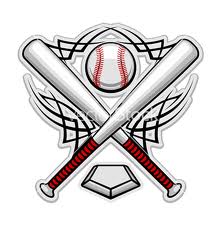      BACS 2021 League Rules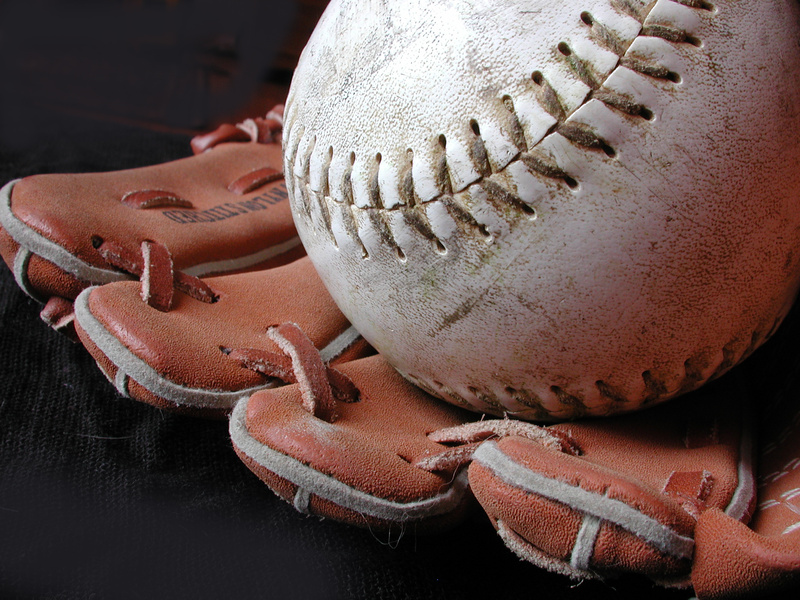  Table of Contents	Page	Teams Rules .........................................................................................................2	ALL LEAGUES ........................................................................................................................................................... 2	SUNDAY DAY (Corp Co‐ed Format 7/3)................................................................................................................... 2	SUNDAY CHURCH (Corp Co‐ed Format 7/3) ........................................................................................................... 2            THURSDAY MENS .................................................................................................................................................... 3	FRIDAY COED (Co‐Rec Format 5/5) ......................................................................................................................... 3	Batting Rules ........................................................................................................3	ALL LEAGUES ........................................................................................................................................................... 3	SUNDAY DAY (Corp Co‐ed Format 7/3)................................................................................................................... 4	SUNDAY CHURCH (Corp Co‐ed Format 7/3) ........................................................................................................... 4	WEDNESDAY CORP COED (Corp Co‐ed Format 7/3) .............................................................................................. 4	THURSDAY MENS .................................................................................................................................................... 4	FRIDAY COED (Co‐Rec Format 5/5) ......................................................................................................................... 4	Fielding Rules.......................................................................................................4	ALL LEAGUES ........................................................................................................................................................... 4	SUNDAY DAY (Corp Co‐ed Format 7/3)................................................................................................................... 4	SUNDAY CHURCH (Corp Co‐ed Format 7/3) ........................................................................................................... 5	WEDNESDAY CORP COED (Corp Co‐ed Format 7/3) .............................................................................................. 5	THURSDAY MENS .................................................................................................................................................... 6	FRIDAY COED (Co‐Rec Format 5/5) ......................................................................................................................... 6	League Rules (If not stated here all defaults of rules are based on the ASA  rulebook) ....................................................................................................................6	ALL LEAGUES ........................................................................................................................................................... 6     	 SUNDAY DAY (Corp Co‐ed Format 7/3)................................................................................................................... 7	SUNDAY CHURCH (Corp Co‐ed Format 7/3) ........................................................................................................... 8	WEDNESDAY CORP COED (Corp Co‐ed Format 7/3) ............................................................................................... 8	THURSDAY MENS .................................................................................................................................................... 8	FRIDAY COED (Co‐Rec Format 5/5) ......................................................................................................................... 9	Weather.................................................................................................................8	ALL LEAGUES ........................................................................................................................................................... 8	Escalations ............................................................................................................9	ALL LEAGUES ........................................................................................................................................................... 9	Code of Conduct ...................................................................................................9	ALL LEAGUES ........................................................................................................................................................... 9	SANCRA CODE OF CONDUCT .........................................................................10 Teams Rules    ALL LEAGUES A catcher’s mask is mandatory. Team must supply their own masks. League will not have a mask availableA forfeit is declared if a team cannot put 8 players on the field within 5 minutes after the start timeA forfeited game will result in a 0‐7 loss for the team that forfeitedA player cannot be on 2 team rosters of the same league division. If a player is caught on 2 different rosters in the same division, they will be ineligible to in any playoff game that season for either teamIf you need an extra player, it is ok to have players from other legal teams play with you only if you get permission from the opposing team’s captain that it is ok. Please make sure the umpire is aware that the opposing team’s captain said it was ok.Teams are encouraged to carry their own first aid kit. Players are not allowed to play if they are bleeding or deemed unsafe to play based on injury by the umpireTeams can consist of any amount of players just as long as they have paid and have signed a waiver formNo teams roster can consist of more than 4 rated or ranked players D and no players ranked higher (Based on ASA and USSSA rankings back to 2007)SUNDAY DAY (Corp Co‐ed Format 7/3) A Team’s batting order can be in any order just as long as there is at least three female players in the line‐up or 30% female ratio to male ratio. 10 players in line‐ up, 3 must be female, 11‐13 players in line‐up, 4 must be female; 14‐15 players on line‐up 5 must be female. You must have 3 female player minimum defensively, unless the next 2 situations comes into effect.If you for any reason need to pull a player out of the line-up after the game has started, you are not penalized if the deletion from your line-up does not bring your total amount in the line-up below 10 players or under the 30% of female player in accordance to total number of players.If a team is short 2 female players, they can only field 8 players in the field (7 male players max) and 8 in the batting order and take two outs in the line‐up.If a team is short 1 female player to play, the restriction is they can only field 9 players defensively (7 male players max) and 9 in the batting order and take an out in the batting orderIf both teams are equal with missing female players, no restrictions will apply.A player needs to play 2 regular season games for their registered team to be eligible for playoffs.SUNDAY CHURCH (Corp Co‐ed Format 7/3) A Team’s batting order can be in any order just as long as there is at least three female players in the line‐up or 30% female ratio to male ratio. 10 players in line‐ up, 3 must be female, 11‐13 players in line‐up, 4 must be female; 14‐15 players on line‐up 5 must be female. You must have 3 female player minimum defensively.If you for any reason need to pull a player out of the line-up after the game has started, you are not penalized if the deletion from your line-up does not bring your total amount in the line-up below 10 players or under the 30% of female player in accordance to total number of players.If a team is short 2 female players, they can only field 8 players in the field (7 male players max) and 8 in the batting order and take two outs in the line‐up.If a team is short 1 female player to play, the restriction is they can only field 9 players defensively (7 male players max) and 9 in the batting order and take an out in the batting orderIf both teams are equal with missing female players, no restrictions will apply.A player needs to play 2 regular season games for their registered team to be eligible for playoffs.WEDNESDAY/FRIDAY  CORP COED (Corp Co‐ed Format 7/3)A Team’s batting order can be in any order just as long as there is at least three female players in the line‐up or 30% female ratio to male ratio. 10 players in line‐ up, 3 must be female, 11‐13 players in line‐up, 4 must be female; 14‐15 players on line‐up 5 must be female. You must have 3 female player minimum defensively.If a team is short 2 female players, they can only field 8 players in the field (7 male players max) and 8 in the batting order and take two outs in the line‐up.If a team is short 1 female player to play, the restriction is they can only field 9 players defensively (7 male players max) and 9 in the batting order and take an out in the batting orderIf both teams are equal with missing female players, no restrictions will apply.A player needs to play 2 regular season games for their registered team to be eligible for playoffs.THURSDAY MENSA player needs to play 2 regular season games for their registered team to be eligible for playoffs.Batting Rules ALL LEAGUES4 pitched balls counts as a walk or three pitched strikes consist a strikeoutThe scorekeeper if catches a batting out of order situation, will inform the umpire after the first legal pitch. If this infraction occurs and brought to the attention of the umpire, the ruling and course of action is to retract whatever action transpires from that batter out of orderAll batters hit the same ballAll batters start with a 0:0 count at the plateBat Restriction: Must be ASA approved (seal must be on bat) Refer to the ASAbanned list as to bats not allowed.If a batter has two strikes and fouls off a pitch it is considered a strike a Line‐up cards must be turned in within 10 minutes of each game. Both first and last names must be on the roster card to be legalSUNDAY DAY (Corp Co‐ed Format 7/3)If a male batter is walked and there is a female batter behind them in the batting order, the male batter receives two bases(result on 2B for the walk).If a male batter is walked, with a female batter behind him and there are 2 outs, the female batter has the option to walk as well. Only if there are 2 outs, and the female batter must announce she is taking the walking option before she steps into the batter’s box. If the batter’s box is obtained by the female batter, her only option is to bat.nd the batter’s outSUNDAY CHURCH (Corp Co‐ed Format 7/3)•	If a male batter is walked and there is a female batter behind them in the batting order, the male batter receives two bases(result on 2B for the walk).•	If a male batter is walked, with a female batter behind him and there are 2 outs, the female batter has the option to walk as well. Only if there are 2 outs, and the female batter must announce she is taking the walking option before she steps into the batter’s box. If the batter’s box is obtained by the female batter, her only option is to bat.WEDNESDAY/FRIDAY  CORP COED (Corp Co‐ed Format 7/3)If a male batter is walked and there is a female batter behind them in the batting order, the male batter receives two bases(result on 2B for the walk).If a male batter is walked, with a female batter behind him and there are 2 outs, the female batter has the option to walk as well. Only if there are 2 outs, and the female batter must announce she is taking the walking option before she steps into the batter’s box. If the batter’s box is obtained by the female batter, her only option is to bat.THURSDAY MENSIf a batter is walked, the batter is awarded one baseFielding Rules ALL LEAGUESAn orange base is provided for first base, the base runner, when the play is at 1st base, must touch the orange side of the base, and the 1st baseman must make the play on the white side. If the base runner touches the white side during a play at   1st base, the base runner is out.SUNDAY DAY (Corp Co‐ed Format 7/3)An outfielder cannot make a catch on the infield dirt. They cannot make an initial play in the infield dirt, until the ball is first touched by an infielder. If a play ismade by an outfielder on the infield dirt, before an infielder touches the ball: the runner is safe and advances one base. If a force is in play from the advancement, they advance as well.There is a commit line between 3rd and home plate. Any runner that passes this line must continue home for it is a force play at home. The catcher is to only make the play by touching home plate, if the catcher tags the runner, the runner is called safe.There is a veer line between the commit line and home plate, the runner must stay on the right side of the veer line, if a runner crosses that veer line at any time on the left side, the runner is out.There will be a co‐ed outfielder line coned off in the field for ALL batters. When up to bat, the outfielder cannot be in front of this line before contact with the ball and the bat of the batter. After the ball is hit the outfielder is not restricted behind this line to make the play in the outfield. This line applies to both genders.A maximum of 7 male players are allowed on the field as defense. But a team can field more than 3 female defensive players in an inning.•	There is no restriction as to where players play by gender. Just as long there are 7 male players max on defense, and 3 femaleSUNDAY CHURCH (Corp Co‐ed Format 7/3)An outfielder cannot make a catch on the infield dirt. They cannot make an initial play in the infield dirt, until the ball is first touched by an infielder. If a play is made by an outfielder on the infield dirt, before an infielder touches the ball: the runner is safe and advances one base. If a force is in play from the advancement, they advance as well.There is a commit line between 3rd and home plate. Any runner that passes this line must continue home for it is a force play at home. The catcher is to only make the play by touching home plate, if the catcher tags the runner, the runner is called safe.There is a veer line between the commit line and home plate, the runner must stay on the right side of the veer line, if a runner crosses that veer line at anytime on the left side, the runner is out.There will be a co‐ed outfielder line coned off in the field for ALL batters. When up to bat, the outfielder cannot be in front of this line before contact with the ball and the bat of the batter. After the ball is hit the outfielder is not restricted behind this line to make the play in the outfield. This line applies to both genders.A maximum of 7 male players are allowed on the field as defense. But a team can field more than 3 female defensive players in an inning.There is no restriction as to where players play by gender. Just as long there are 7 male players max on defense, and 3 female players on defenseWEDNESDAY/FRIDAY  CORP COED (Corp Co‐ed Format 7/3)An outfielder cannot make a catch on the infield dirt. They cannot make an initial play in the infield dirt, until the ball is first touched by an infielder. If a play is made by an outfielder on the infield dirt, before an infielder touches the ball: the runner is safe and advances one base. If a force is in play from the advancement, they advance as well.There is a commit line between 3rd and home plate. Any runner that passes thi line must continue home for it is a force play at home. The catcher is to only make the play by touching home plate, if the catcher tags the runner, the runner is called safe.There is a veer line between the commit line and home plate, the runner must stay on the right side of the veer line, if a runner crosses that veer line at any time on the left side, the runner is out.There will be a co‐ed outfielder line coned off in the field for ALL batters. When up to bat, the outfielder cannot be in front of this line before contact with the ball and the bat of the batter. After the ball is hit the outfielder is not restricted behind this line to make the play in the outfield. This line applies to both genders.A maximum of 7 male players are allowed on the field as defense. But a team can field more than 3 female defensive players in an inning.There is no restriction as to where players play by gender. Just as long there are 7 male players max on defense, and 3 female players on defenseTHURSDAY MENSIf a batter is walked, the batter is awarded one baseLeague Rules (If not stated here all defaults of rules are based on the ASA rulebook)ALL LEAGUESHome team dugout is on first base side. Visitors team dugout is on third base side.•	Any call made by the Umpire is final, ONLY the captain/co‐captain can approach him on a call as to understand what was called or to make a protest. Protests ordiscussions must be done before the next legal pitched ball. Best course of action is the captain/co‐captain to call time and then discuss with the umpire.Our league will allow that substitute player to re-enter a 2nd time. Entry for substitute player must take an at bat in the position in the line-up, but not necessarily a defensive position.You are allowed one courtesy runner per inning, and since the league format is Corporate Co-ed, the courtesy runner does not have to be the same gender. The courtesy runner must be the last out in that same inning. If an out has not occurred in the same inning, your courtesy runner would be last out from previous inning. If in the case there has been a player that has crossed home plate and scored in the same inning that you need a courtesy runner and no outs have occurred, that last runner to cross the plate to score a run is your courtesy runner. ALSO: announcement of needing a courtesy runner must be made before the next legal pitch, if announcement is made after the first legal pitch that occurs after the base runner that needs a courtesy runner obtains their base, then a courtesy runner is not granted and the runner must run for themselves.Any provoked arguments or profanity towards an umpire or league official is automatic ejection from the game, and cannot return until review by the league officials if the player can or when they can return.Any situations or concerns about the officiating staff are to be sent to theCommissioner via email.Any team with a legal amount of players at game time must start at game time. Aminimum of 8 players is deemed a legal team with at least 3 of them being female.Any unsportsmanlike conduct will be deemed by the umpire as to what course of action is taken. Most incidents will be a warning to the player or player’s captain. Further action will be taken if incidents continue or persist.Mercy rule: 20 runs at end of 4th, 12 runs at end of 5th.Disagreements with a call by the umpire are still final and will not be overruled by the scorekeeper or commissioner. If deemed by the umpire can consult with the scorekeeper if they were multiple calls to make and needed help with a call.Illegal Bats are determined by the ASA banned bats list. Additional to the list that is considered illegal are bats with a BPF over 1.20 or any altered batMetal cleats are not allowed in any league game.No alcohol will be consumed before, during, or after a game at the park facilities. Any player breaking this rule will be ejected from the league. This also applies to any illegal substances as well.Rain‐outs will be determined by 3pm on game day. If games are cancelled due to rain, you will be notified by email and cell phone contacts after 3pm. If after3pm there is concern of rain, please call 650‐387‐3620 to verify. Other than that, plan that games are still onSliding is allowedTied games remain tied after 7 innings of play. If time runs out and the game is tied in the 5th inning, you will play the 6th to determine a winner. If still tied a 7th inning is played and score is final at the end of the 7th inning even if still a tie. No game will end in a tie in playoffs.Swearing will not be tolerated. Any incident will be deemed by the umpire and its resolved action taken (either a warning or further action such as ejection ofthe game and/or league). Any usage of the “F” word is an automatic ejection from the game. Any player that is ejected from a game is ineligible for the next scheduled game.The league reserves the right to refuse any person or team for any reason or no reason.SUNDAY DAY (Corp Co‐ed Format 7/3)Every team makes playoffs•	There is a 7 run cap per inning per team. A team if down by more than 7 can catch up to tie the score in an inning.Games will have a 70 minute duration. 5 minutes are allowed from official gametime into each game for a team that may be short, but once those 5 minutes are expired that team will take a forfeit with a 7‐0 win  for the opposing team. A roster card MUST be turned in by the team that receives the forfeited win.You are allowed one courtesy runner per inning, if a courtesy runner is needed, your choice is the last batter that made an out as your courtesy runnerSUNDAY CHURCH (Corp Co‐ed Format 7/3)Fellowship is encouraged after your game. Visiting team can have devotion or organize events or food etc… after game for fellowship. There is a picnic area that is a perfect area for a gathering for food, fellowship and meeting new friends.There will be prayer before every game right at game time. Home team will be responsible to have a representative to lead in prayerEvery team makes playoffsThere is a 7 run cap per inning per team. A team if down by more than 7 can catch up to tie the score in an inning.Games will have a 70 minute duration. 5 minutes are allowed from official game time into each game for a team that may be short, but once those 5 minutes are expired that team will take a forfeit with a 7‐0 win for the opposing team. A roster card MUST be turned in by the team that receives the forfeited win.You are allowed one courtesy runner per inning, if a courtesy runner is needed, your choice is the last batter that made an out as your courtesy runnerWEDNESDAY/FRIDAY  CORP COED (Corp Co‐ed Format 7/3)Playoffs will be top 4 teamsThere is a 7 run cap per inning per team. A team if down by more than 7 can catch up to tie the score in an inning.Games will have a 70 minute duration. 5 minutes are allowed from official game time into each game for a team that may be short, but once those 5 minutes are expired that team will take a forfeit with a 7‐0 win for the opposing team. A roster card MUST be turned in by the team that receives the forfeited win.You are allowed one courtesy runner per inning, if a courtesy runner is needed, your choice is the last batter that made an out as your courtesy runnerTHURSDAY MENSPlayoffs will be top 4 teamsGames will have a 70 minute duration. 5 minutes are allowed from official game time into each game for a team that may be short, but once those 5 minutes are expired that team will take a forfeit with a 7‐0 win for the opposing team. A roster card MUST be turned in by the team that receives the forfeited win.You are allowed one courtesy runner per inning, if a courtesy runner is needed, your choice is the last batter that made an out as your courtesy runnerWeather:ALL LEAGUESRain‐outs will be determined by 3pm on game day. If games are cancelled due to rain, you will be notified by email and cell phone contacts after 3pm. If after 3pm there is concern of rain, please call 650‐387‐3620 to verify. Other than that, plan that games are still onEscalations:ALL LEAGUESAny Issue or discrepancy during game, players should bring to you, their captain, as you may be able to resolveIf you the Captain cannot resolve, you can bring to the Umpires Attention to resolve.If Umpire cannot resolve they will consult ScorekeeperIf Scorekeeper cannot resolve, they will contact the appropriateCommissioner/BACS Partner for interpretation or resolutionAny Issue or discrepancy after a game or non‐league day, please send them            scott@bayareacommunitysports.com  and we will address at our earliest timeCode of Conduct: ALL LEAGUESAny players that are on suspension or banned through their organization; they will also be under the same restrictions in our leagues. Attached is a copy of SANCRA by laws.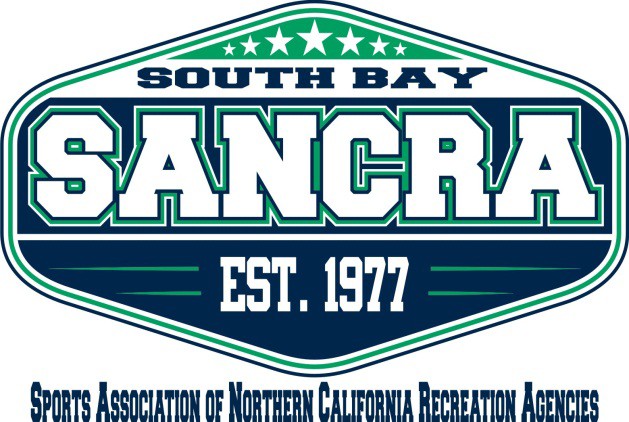 8	SANCRA CODE OF CONDUCT1.   NO PARTICIPANT OR SPECTATOR SHALL be guilty of a physical attack, lay a hand upon, push, shove, strike or kick an official, participant, coach, agency representative, manager, or another spectator.  Officials are required to immediately suspend participant from further play and report participant to League Director.  The participant shall remain suspended until his/her case is considered by the League Director.MINIMUM PENALTY:	Suspension from one (1) league game and placed on probation for the remainder of season.MAXIMUM PENALTY: Lifetime suspension and/or felonious assault charges filed. (CA PenalCode Sec. 243.8)2.   NO PARTICIPANT SHALL be guilty of leaving his or her offensive, defensive position or respective dugout areas to further incite any verbal or physical confrontation between players on the field or court.MINIMUM PENALTY:	Immediate ejection with possible further sanctions dispensed by league office.NOTE:  In the event said player(s) cannot be identified, the first, second, third, etc. Player(s) in the line-up are subject to being removed from the game.MAXIMUM PENALTY: Forfeiture and/or double forfeiture of game and player suspensions as determined by league office up to life and/or felonious assault charges filed.3.   NO PARTICIPANT OR SPECTATOR SHALL be guilty of damaging or defacing agency, school district or sanctioned facilities.  Officials or agency representative are required to immediately suspend individual and report incident to League Director.MINIMUM PENALTY:  Suspension from further play until financial responsibility is met by individual and/or team AND probation for remainder of the season.MAXIMUM PENALTY:  Lifetime suspension.4.   NO PARTICIPANT SHALL be guilty of an abusive verbal attack, including "trash talking" or taunting any participant, official, agency representative, or spectator. Officials are required to immediately suspend the participant from further play.  The infraction will be reported to the League Director.  This violation additionally includes “after the incident” communication or correspondence in follow up discussions.MINIMUM PENALTY:	One (1) game suspension.MAXIMUM PENALTY: Four (4) game suspension and/or one year from time of incident.5.   NO PARTICIPANT SHALL use deliberately rough tactics during a game against the body and person of an opposing participant.  Officials are required to immediately suspend participant from further play and report incident to League Director.MINIMUM PENALTY:	Removal from the game.MAXIMUM PENALTY: Suspended for one year from time of incident.6.   NO PARTICIPANT SHALL refuse to abide by an official's decision or be guilty of verbal or forceful demonstrations of dissent to an official's decision.  The degree of infraction shall, in the official's judgment, draw:MINIMUM PENALTY:	Removal from the game.MAXIMUM PENALTY: Suspended for one year from time of incident.7.   NO PARTICIPANT SHALL be guilty of intentionally throwing a bat or item of playing equipment.Officials are required to immediately suspend the participant from further play and report such player to the League Director.MINIMUM PENALTY:	One (1) game suspension.MAXIMUM PENALTY: Suspended for one year from time of incident.8.   NO PARTICIPANT SHALL  appear in, on or around a facility at any time under the influence or in possession of a controlled substance, or in an intoxicated condition. Officials are required to suspend participant from further play and report such player to the League Director.MINIMUM PENALTY:	Suspension from two (2) league games and placed on probation for the remainder of season.MAXIMUM PENALTY: Suspended for one year from time of incident.9.   NO TEAM OR TEAMS SHALL engage in physical aggression upon each other, officials, agency representatives, field supervisors, or spectators.  Officials shall immediately suspend play and report, in writing, the incident to the League Director. Decision by League Director shall involve:MINIMUM PENALTY:	Forfeiture of game by one or both teams involved with suspension of one additional game and probation of one year from time of incident.MAXIMUM PENALTY: Dropping of one or both teams from SANCRA member leagues for life.10. NO MANAGER, PARTICIPANT, CAPTAIN, OR TEAM REPRESENTATIVE SHALL, at any time be guilty of utilizing a non-roster or ineligible participant; or falsify the identification or age of any participant or person on an official league or tournament sports roster.  Such falsification, intentional or otherwise, and with or without that participant or person's knowledge, shall be just cause for disciplinary action. The infraction will be reported to the League Director.MINIMUM PENALTY:	One year probation from time of incident.MAXIMUM PENALTY: One year suspension from time of incident.11. NO MANAGER, TEAM REPRESENTATIVE OR PARTICIPANT SHALL, at any time use illegal equipment (i.e altered, ASA banned or illegal bat; metal cleats; exposed, dangerous jewelry).MINIMUM PENALTY: Immediate ejection from the game AND one (1) game suspension.MAXIMUM PENALTY: Lifetime suspension.12. NO MANAGER, TEAM REPRESENTATIVE OR PARTICIPANT SHALL, at any time, commit a fraudulent act(Including gambling upon any play or outcome of any game) concerning any organized SANCRAevent, function or sports tournament.  Such act shall be cause for disciplinary action.MINIMUM PENALTY:	Probation for the remainder of the season.MAXIMUM PENALTY: Suspended for one year from time of incident.13. EACH TEAM MEMBER IS RESPONSIBLE to insure that payments made to SANCRA, ASA, or member cities (i.e.Entry fees, tournament fees, facility costs, etc.), are valid and any costs incurred due toinsufficient funds are the entire team's responsibility.MINIMUM PENALTY:	Suspension of further play until financial responsibility is met.MAXIMUM PENALTY: Lifetime suspension.SPECIAL NOTES:1.   THE LEAGUE DIRECTORS SHALL have the power and full discretion of imposing penalties on any and all violations of the Players Code of Conduct.  In any violation not included in said Code,the penalty shall be at the discretion of the League Director.2.  Any participant removed from a game must leave the park or school facility immediately.  Failure to do so will carry a maximum penalty of one year suspension.3.  Any participant having been once penalized by enforcement of the "Code of Conduct" and reported again for violating the "Code of Conduct" will be subject to additional penalties open to the determination of the SANCRA Board.4.  Managers are responsible for actions of their participants and spectators at all times during aSANCRA activity or event and will be disciplined accordingly.5.  The term participant shall include players, coaches and fans where appropriate.  Managers are responsible for the actions of their fans.1.  Any individual or team who is placed on probation or suspension for violation of items aforementioned in this Code of Conduct is automatically on probation or suspension for ALL ACTIVITIES sponsored by member cities/organizations during the effected period.SANCRA CODE OF CONDUCT IS ENFORCED AND HONORED BY ALL S.A.N.C.R.A.  AGENCIES, LEAGUES AND TOURNAMENTS.  PARTICIPANTS ATTEMPTING TO PLAY IN S.A.N.C.R.A. -- SANCTIONED EVENTS AFTER BEING SUSPENDED WILL BE SUBJECT TO FURTHER DISCIPLINARY ACTIONS.   SANCRA MEMBER CITIES/ORGANIZATIONS INCLUDE:- City of Campbell	- City of Milpitas	- City of Salinas	- City of Hollister	- City of Palo Alto- Capitola/Soquel	- City of Mountain View	- City of Santa Cruz	- City of Los Altos	- City of San Jose- City of Cupertino	- North Monterey County	- City of Saratoga	- LGS Recreation	- City of Santa Clara- City of Gilroy	- City of Pacific Grove	- City of Scotts Valley	- City of Sunnyvale	- City of Watsonville		- Vintage Softball of Santa Clara County